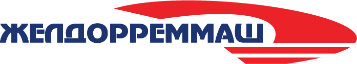 Пресс-релиз 21 июня 2023г.     Более 1 000 детей сотрудников АО «Желдорреммаш» отдохнут этим летом в детских оздоровительных учреждениях страныНа заводах АО «Желдорреммаш» начался активный этап реализации детской оздоровительной кампании - 2023. В период летних школьных каникул детей сотрудников Общества ждут курорты Краснодарского края, республики Башкортостан, оздоровительные лагеря Оренбургской, Уссурийской, Улан-Удэнской, Новосибирской и Ярославской областей. В соответствии с положениями Коллективного договора, существующего на предприятиях акционерного общества, санаторно-курортному лечению подлежат не только разные категории сотрудников и ветеранов компании, но и их несовершеннолетние дети в возрасте от 7 до 15 лет включительно.  Ежегодно для этих целей АО «Желдорреммаш» закупаются путевки в оздоровительные учреждения регионов присутствия предприятий, а также курорты Краснодарского и Алтайского края. Смена в детском лагере составляет от 14 до 21 дня. - Организация детского летнего отдыха на протяжении многих лет остается обязательной частью социальной программы АО «Желдорреммаш». Компания берет на себя основную часть затрат, предоставляя детям своих сотрудников полноценный отдых, в том числе за пределами региона проживания, например, на побережье Черного моря, а работникам – весомую поддержку в деле воспитания подрастающего поколения. Цена путевки для родителей – сотрудников заводов компании не превышает 25% от ее стоимости. Для малообеспеченных и многодетных семей работников эта сумма еще меньше. Доставка ребят к месту отдыха и обратно осуществляется силами предприятий. Ощутимой мерой поддержки семей заводчан с детьми воспользуется в текущем году свыше тысячи работников Общества. На нескольких заводах кампания стартовала уже 1 июня и включает смены продолжительностью от 14 до 21 календарного дня, на других ее старт намечен на июль, -  отметил заместитель генерального директора по управлению персоналом и трансформации АО «Желдорреммаш» Андрей Красовский. В корпоративной программе оздоровления наряду с работодателем участвуют и профсоюзные комитеты площадок. Так, за счет средств профсоюза в этом году смогут отдохнуть дополнительно 24 ребенка сотрудников Челябинского ЭРЗ. На Улан-Удэнском ЛВРЗ, Ярославском ЭРЗ и Воронежском ТРЗ для ребят и их родителей запланированы туры выходного дня, в том числе по городам России и на озеро Байкал.Справка: АО «Желдорреммаш»  — российская компания, занимающаяся ремонтом тягового подвижного состава. Представляет собой сеть локомотиворемонтных заводов, на базе которых осуществляются все виды средних и тяжелых видов ремонта локомотивов, производство комплектующих, выпуск новых тепловозов.   АО «Желдорреммаш» ежегодно производит ремонт более 2 тысяч секций локомотивов. Осуществляя качественное обслуживание тягового подвижного состава на протяжении всего жизненного цикла, компания гарантирует безопасность пассажиров, сохранность грузов и бесперебойность железнодорожного сообщения. АО «Желдорреммаш» имеет 9 производственных площадок по всей территории страны.